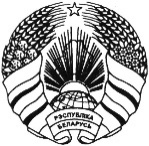   Магілеўскі абласны Савет дэпутатаў	           Могилевский областной Совет депутатов        КАСЦЮКОВІЦКІ РАЁННЫ	             КОСТЮКОВИЧСКИЙ РАЙОННЫЙ            САВЕТ ДЭПУТАТАЎ	                		     СОВЕТ ДЕПУТАТОВДВАЦЦАЦЬ ВОСЬМАГА СКЛIКАННЯ        ДВАДЦАТЬ ВОСЬМОГО СОЗЫВА                   РАШЭННЕ                                                 РЕШЕНИЕ30 марта 2020 г. № 17-3				                                 г. Касцюковічы                                                               г.КостюковичиОб утверждении    отчета об исполнении районногобюджета     за    2019   год На основании пункта 4 статьи 124 Бюджетного кодекса Республики Беларусь Костюковичский районный Совет депутатов РЕШИЛ:	1.  Утвердить отчет об исполнении районного бюджета за 2019 год по доходам   в    сумме   37 525 340,38 белорусского рубля (далее – рубль) и по расходам в сумме 38 054 641,45 рубля с превышением расходов над доходами в сумме 529 301,07 рубля (прилагается).	 2.  Настоящее решение вступает в силу после его официального опубликования.Председатель Костюковичскогорайонного Совета депутатов				                 В.Н. Петрусевич                                                                      УТВЕРЖДЕНО                                                                        Решение                                                                       Костюковичского районного                                                                      Совета депутатов                                                                      30.03.2020_№17-3_____ОТЧЕТ об исполнении районного бюджета за 2019 год                                                                                                           (рублей)ДоходыГруппаПодгруппаВидРазделПодразделУтверждено по  бюджетуВнесено изменений  и  дополненийИсполнено123456789НАЛОГОВЫЕ ДОХОДЫ100000015 502 146,0013 150 496,0013 221 836,36Налоги  на  доходы  и  прибыль11000006 477 061,007 224 146,007 233 997,91Налоги на  доходы, уплачиваемые физическими  лицами11100006 340 398,006 606 146,006 614 999,86Подоходный  налог с  физических  лиц11101006 340 398,006 606 146,006 614 999,86Налоги  на  доходы и  прибыль, уплачиваемые организациями1120000136 663,00618 000,00618 998,05Налог  на  прибыль1120200136 663,00618 000,00618 998,05Налоги  на  собственность13000004 592 218,001 535 158,001 545 437,14Налоги  на  недвижимое имущество1310000479 417,00335 745,00335 747,32Земельный  налог1310800479 417,00335 745,00335 747,32Налоги  на  остаточную  стоимость13200004 112 801,001 199 413,001 209 689,82Налог  на  недвижимость13209004 112 801,001 199 413,001 209 689,82Налоги  на  товары (работы, услуги)14000004 366 362,004 312 652,004 363 762,93Налоги  от  выручки от реализации товаров (работ,  услуг) 14100003 965 874,003 847 420,003 898 392,50Налог  на  добавленную  стоимость14110002 964 320,002 860 835,002 910 058,68Другие  налоги от  выручки  от  реализации товаров  (работ,  услуг)1 4112001 001 554,00986 585,00988 333,82Налоги  и  сборы на  отдельные  виды  деятельности14300001 600,007 500,007 549,43Налоги  и  сборы на  отдельные  виды  деятельности14316001 600,007 500,007 549,43Сборы за пользование товарами (разрешения на их использование), осуществление деятельности1440000398 888,00457 732,00457 821,00Налог за владение собаками14417001 690,001 543,001 543,91Специальные сборы, пошлины14419001 226,003 257,003 293,00Налог за добычу (изъятие) природных ресурсов1442100395 972,00452 932,00452 984,09Другие налоги, сборы (пошлины) и другие налоговые доходы160000066 505,0078 540,0078 638,38Другие налоги, сборы (пошлины) и другие налоговые доходы161000066 505,0078 540,0078 638,38Государственная пошлина161300066 505,0078 540,0078 962,38Иные налоги, сборы (пошлины) и другие налоговые доходы1613100-324,00НЕНАЛОГОВЫЕ ДОХОДЫ30000001 896 055,002 292 229,752 408 164,21Доходы от использования имущества, находящегося в государственной собственности3100000118 744,00355 579,00360 257,58Доходы от размещения денежных средств бюджетов311000046 306,0057 347,0057 685,31Проценты за пользование денежными средствами бюджетов311380046 306,0057 347,0057 685,31Дивиденды по акциям и доходы от других форм участия в капитале312000072 438,00298 232,00302 572,27Дивиденды по акциям и доходы от других форм участия в капитале312390072 438,00298 232,00302 572,27Доходы от осуществления приносящей доходы деятельности32000001 322 682,001 452 186,201 461 725,81Доходы от сдачи в аренду имущества, находящегося в государственной собственности321000080 031,00107 695,60108 639,71Доходы от сдачи в аренду земельных участков321400023 415,0050 454,6050 837,31Доходы от сдачи в аренду иного имущества321410056 616,0057 241,0057 802,40Административные платежи322000038,25Административные платежи322430038,25Доходы от осуществления приносящей доходы деятельности и компенсации расходов государства3230000912 858,001 005 205,601 010 221,84Доходы от осуществления приносящей доходы деятельности32345002 657,002 505,002 505,24Компенсации  расходов государства3234600910 201,001 002 700,601 007 716,60Доходы от реализации государственного имущества, кроме средств от реализации принадлежащего государству имущества в соответствии с законодательством о приватизации3240000329 793,00339 285,00342 826,01Доходы от реализации имущества, имущественных прав на объекты интеллектуальной собственности3244700327 284,00339 267,00342 807,57Доходы от имущества, конфискованного и иным способом обращенного в доход государства 32448002 509,0018,0018,44Штрафы, удержания3300000163 108,00114 116,00115 415,31Штрафы, удержания3310000163 108,00114 116,00115 415,31Штрафы3315100163 108,00114 116,00115 415,31Прочие неналоговые доходы3400000291 521,00370 348,55470 765,51Прочие неналоговые доходы3410000291 521,00370 348,55470 765,51Возмещение потерь, вреда341520013 778,0044 122,0044 122,05Добровольные  взносы (перечисления)3415400189 841,13189 841,13Прочие неналоговые доходы3415500277 743,00136 385,42236 802,33БЕЗВОЗМЕЗДНЫЕ ПОСТУПЛЕНИЯ400000018 419 541,0021 911 782,6321 895 339,81БЕЗВОЗМЕЗДНЫЕ ПОСТУПЛЕНИЯ ОТ ДРУГИХ БЮДЖЕТОВ БЮДЖЕТНОЙ СИСТЕМЫ РЕСПУБЛИКИ  БЕЛАРУСЬ430000018 419 541,0021 911 782,6321 895 339,81Текущие безвозмездные поступления от других бюджетов Бюджетной  системы  Республики  Беларусь431000018 201 541,0020 869 308,0020 886 460,21Дотации431600018 103 180,0017 993 701,0017 993 701,00Субвенции431610056 995,0060 295,0057 447,21Субвенции  на  финансирование расходов по  преодолению последствий катастрофы  на  Чернобыльской  АЭС431610146 995,0039 995,0037 150,21Субвенции  на  финансирование  расходов по индексированным жилищным  квотам (именным приватизационным чекам «Жилье»)  431610210 000,0020 300,0020 297,00Иные  межбюджетные  трансферты431620041 366,002 815 312,002 815 312,00Иные  межбюджетные  трансферты из  вышестоящего бюджета  нижестоящему бюджету 431620141 366,002 735 312,002 735 312,00Иные межбюджетные трансферты из нижестоящего бюджета вышестоящему бюджету431620280 000,0080 000,00Капитальные безвозмездные поступления от  других  бюджетов бюджетной  системы Республики  Беларусь4320000218 000,001 042 474,631 028 879,60Иные  межбюджетные  трансферты4326400218 000,001 042 474,631 028 879,60Иные  межбюджетные трансферты из  вышестоящего  бюджета  нижестоящему  бюджету4326401218 000,001 042 474,631 028 879,60ВСЕГО ДОХОДОВ35 817 742,0037 354 508,3837 525 340,38РасходыРазделПодразделВидУтверждено побюджетуВнесено  изменений  и дополненийИсполнено1234567ОБЩЕГОСУДАРСТВЕННАЯ ДЕЯТЕЛЬНОСТЬ0100002 303 741,002 757 667,162 757 567,84Государственные органы общего назначения0101001 828 791,001 914 529,881 914 430,56Органы местного управления и самоуправления0101041 815 357,001 896 360,581 896 261,26Государственные архивы01010713 434,0018 169,3018 169,30Обслуживание  государственного  долга Республики  Беларусь0105004 289,005 366,115 366,11Обслуживание  долга  органов  местного управления  и  самоуправления 0105034 289,005 366,115 366,11Резервные фонды010900117 873,00Фонд финансирования расходов, связанных со  стихийными бедствиями, авариями и  катастрофами01090332 775,00Резервные  фонды местных исполнительных и  распорядительных органов01090485 098,00Другая  общегосударственная деятельность01100083 053,0075 531,1175 531,11Иные общегосударственные вопросы01100383 053,0075 531,1175 531,11Межбюджетные трансферты01  1100269 735,00762 240,06762 240,06Трансферты  бюджетам других  уровней01 1101269 735,00762 240,06762 240,06НАЦИОНАЛЬНАЯ ОБОРОНА0200006 000,004 591,224 591,22Обеспечение мобилизационной  подготовки и  мобилизации0202006 000,004 591,224 591,22СУДЕБНАЯ  ВЛАСТЬ, ПРАВООХРАНИТЕЛЬНАЯ ДЕЯТЕЛЬНОСТЬ И  ОБЕСПЕЧЕНИЕ  БЕЗОПАСНОСТИ03000032 662,9832 662,98Предупреждение и  ликвидация последствий чрезвычайных ситуаций03100032 662,9832 662,98НАЦИОНАЛЬНАЯ ЭКОНОМИКА0400002 374 143,002 378 027,522 376 999,20Сельское хозяйство, рыбохозяйственная   деятельность0402001 804 550,001 786 705,721 785 742,76Сельскохозяйственные организации, финансируемые из бюджета040201322 877,00319 341,23319 242,46Развитие сельскохозяйственного производства,  рыбоводства и  переработки сельскохозяйственной продукции04 02021 479 273,001 465 120,001 464 255,81Прочие вопросы в  области  сельского хозяйства04 02 052 400,002 244,492 244,49Транспорт040500306 392,00306 392,00306 392,00Автомобильный транспорт040501306 392,00306 392,00306 392,00Топливо и энергетика040800252 745,00272 745,00272 745,00Другая деятельность в области национальной экономики04100010 456,0012 184,8012 119,44Имущественные отношения, картография и геодезия0410022 988,003 222,803 222,80Прочие отрасли национальной экономики0410057 468,008 962,008 896,64ОХРАНА ОКРУЖАЮЩЕЙ СРЕДЫ0500005 000,0034 571,1134 570,59Охрана  природной  среды0502005 000,0034 571,1134 570,59ЖИЛИЩНО-КОММУНАЛЬНЫЕ УСЛУГИ И ЖИЛИЩНОЕ СТРОИТЕЛЬСТВО0600003 319 655,004 738 750,634 738 748,28Жилищное строительство060100484 711,00484 711,00Жилищно - коммунальное хозяйство0602002 300 878,002 495 506,662 495 506,66Благоустройство населенных пунктов060300654 343,001 192 701,21 1 192 699,30Другие вопросы в области жилищно-коммунальных услуг060500364 434,00565 831,76565 831,32ЗДРАВООХРАНЕНИЕ0700008 406 449,008 725 322,558 724 458,25Медицинская помощь населению0701008 406 449,008 725 322,558 724 458,25ФИЗИЧЕСКАЯ КУЛЬТУРА, СПОРТ,    КУЛЬТУРА  И СРЕДСТВА МАССОВОЙ ИНФОРМАЦИИ0800002 069 933,002 036 486,472 036 299,20Физическая культура и спорт080100719 910,00627 290,54627 193,28Физическая культура 080101719 910,00627 290,54627 193,28Культура 0802001 350 023,001 409 195,931 409 105,92Культура и искусство0802011 219 124,001 274 455,981 274 365,97Прочие вопросы в области культуры 080203130 899,00134 739,95134 739,95ОБРАЗОВАНИЕ09000015 276 665,0015 194 761,9115 190 587,53Дошкольное образование0901003 816 198,003 925 197,973 925 197,13Общее среднее образование0902009 567 236,009 376 478,809 372 899,61Дополнительное образование детей  и  молодежи0907001 159 196,001 130 087,421 130 069,45Другие  вопросы в области образования090900734 035,00762 997,72 762 421,34СОЦИАЛЬНАЯ ПОЛИТИКА1000002 236 956,002 170 415,802 158 156,36Социальная защита1001001 599 664,001 594 251,031 594 251,03Молодежная политика1004003 917,003 269,963 269,96Помощь в обеспечении жильем10060035 000,0070 360,0260 946,30Другие вопросы в области социальной политики100800598 375,00502 534,79499 689,07ВСЕГО расходов35 998 542,0038 073 257,3538 054 641,45Профицит (+), дефицит (-)-180 800,00-718 748,97 -529 301,07Направления использования профицита  районного  бюджетаВидИсточникТип  источникаДетализацияУтверждено  по  бюджетуВнесено изменений и  дополненийИсполнено12345678ОБЩЕЕ ФИНАНСИРОВАНИЕ0000000180 800,00718 748,97529 301,07ВНУТРЕННЕЕ ФИНАНСИРОВАНИЕ1000000180 800,00718 748,97529 301,07Источники, получаемые от  банков, иных  юридических и  физических лиц1020000-119 200,00-119 200,00-119 200,00Ценные бумаги,  выпускаемые местными исполнительными и  распорядительными  органами1020500-119 200,00-119 200,00-119 200,00Погашение основного долга1020502-119 200,00-119 200,00- 119 200,00Источники, получаемые из других секторов государственного управления1030000Бюджетные кредиты, полученные из других бюджетов1030200Получение бюджетных кредитов1030201222 040,00222 040,00Погашение основного долга1030202-222 040,00-222 040,00Изменение остатков средств  бюджета1070000836 905,23 647 457,33Остатки на  начало отчетного  периода10701001 528 645,751 528 645,75Остатки  на  конец  отчетного  периода1 070200691 740,52881 188,42Операции по гарантиям Правительства Республики Беларусь,  местных  исполнительных  и  распорядительных  органов   по  кредитам  банков  Республики Беларусь  1080000Платежи Правительства Республики Беларусь, местных  исполнительных  и  распорядительных  органов в  качестве гаранта по  погашению и обслуживанию кредитов, выданных банками Республики Беларусь1080100-15 000,00-15 000,00Возврат сумм, выплаченных Правительством Республики Беларусь, местными  исполнительными и  распорядительными  органами в  счет   выполнения   гарантий   по  кредитам, выданным банками Республики Беларусь108020015 000,0015 000,00Бюджетные кредиты, ссуды, займы1090000300 000,001 043,741 043,74Возврат средств1090200300 000,001 043,741 043,74Возврат других бюджетных займов и иных средств на возвратной основе внутри страны (за исключением возвращаемых в фонд  национального развития и инновационные фонды)1090203300 000,001 043,741 043,74